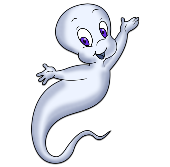 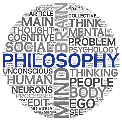 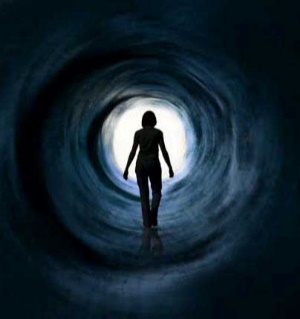 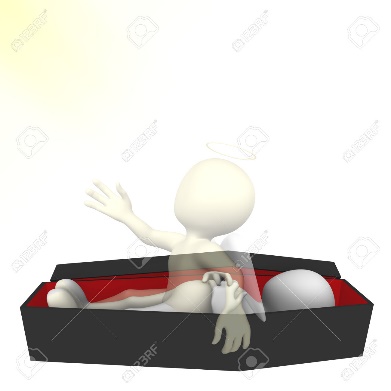 SOul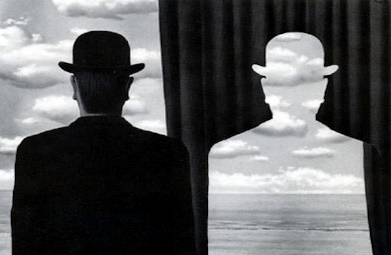 